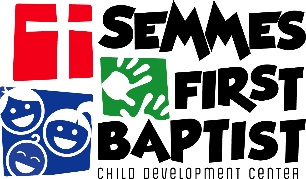 Form of Affidavit(for Parent/Guardian)State of AlabamaCounty of MobileBefore me, a Notary Public in and for said state and county, appeared______________________ and is known to me, after being duly sworn or      parent/guardian printed nameaffirmed, says as follows: That affiant, is the parent or legal guardian of the minor child_______________________; that affiant has been notified that                                minor childSemmes First Baptist Church Child Development Center has filed notice and is exempt under law from regulation by the Department of Human Resources.__________________________________Parent/Legal Guardian Sworn, or             Parent/guardian signatureaffirmed to and subscribed to me this ______day of ________, _______._____________________________SEAL(Notary Public)My Commission Expires: _____________